ИНФОРМАЦИОННОЕ СООБЩЕНИЕ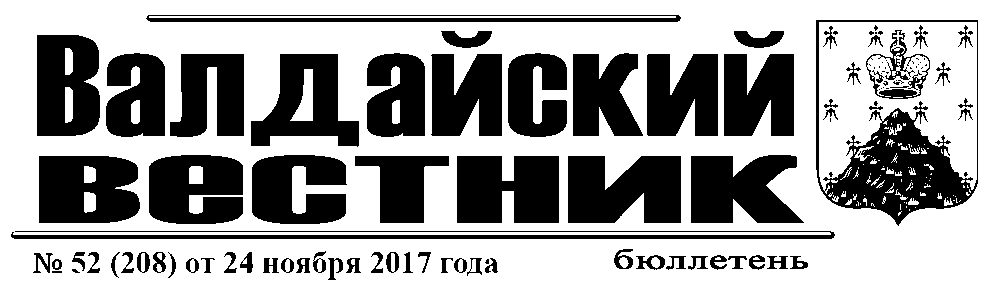 Администрация Валдайского муниципального района сообщает о приёме заявлений о предоставлении в собственность путем продажи земельного участка из земель населённых пунктов, расположенного: Новгородская область, Валдайский район, Валдайское городское поселение, г.Валдай, ул.Екатерининская, для индивидуального жилищного строительства, площадью 1000 кв.м (ориентир: данный земельный участок примыкает  с восточной стороны к земельному участку с кадастровым номером 53:03:0101007:177).Граждане, заинтересованные в предоставлении земельного участка, могут подавать заявления о намерении участвовать в аукционе по продаже данного земельного участка.Заявления принимаются в течение тридцати дней со дня опубликования данного сообщения (по 25.12.2017 включительно).Заявления могут быть поданы при личном обращении в бумажном виде через многофункциональный центр предоставления государственных и муниципальных услуг по адресу: Новгородская область, г.Валдай, ул.Гагарина, д.12/2, тел.: 8 (816-66) 2-18-19,  и Администрацию Валдайского муниципального района по адресу: Новгородская область, г.Валдай, пр.Комсомольский, д.19/21, каб.305, тел.: 8 (816-66) 46-318.Со схемой расположения земельного участка на бумажном носителе, можно ознакомиться в комитете по управлению муниципальным имуществом Администрации муниципального района (каб.409), с 8.00 до 17.00 (перерыв на обед с 12.00 до 13.00) в рабочие дни.При поступлении двух или более заявлений земельные участки предоставляются на торгах. Дорогие женщины Валдайского района! Милые мамы и бабушки!Поздравляю вас с самым светлым и трогательным праздником для каждого человека – Днем матери!Образ матери по праву является символом любви, чуткости и доброты. Материнское тепло согревает каждого из нас с первой минуты жизни. Мама – первый и главный наставник, мудрый советчик и самый преданный друг.Во все времена любовь матери была надежной опорой на жизненном пути человека, ее душевная щедрость и вера делали каждого сильнее, помогали справиться со всеми трудностями и добиться успеха. Ее нежными и надежными руками поддерживается семейный очаг.Быть матерью – это огромное счастье и большая ответственность. Сколько душевных и физических сил, заботы и терпения, любви и нежности, доброты и переживаний требуется вам для воспитания детей. Вы даете нам первые уроки человечности, душевного отношения к людям, уважения к старшим, любви к окружающей природе. Ваши теплые заботливые руки и мудрые слова помогают всегда, независимо от возраста. Ведь только пока наши мамы с нами, мы остаемся детьми.В этот праздничный день особые слова поздравлений и благодарности матерям-героиням, многодетным мамам, приемным матерям детей-сирот.Земной поклон Вам, женщины, матери, дорогие хранительницы домашнего очага за ваш неустанный труд, безграничное терпение, душевную щедрость! Пусть в ваших домах всегда живут счастье и радость, будут здоровы родные и близкие, исполняются все мечты и желания. Мира, добра вам и благополучия!Глава муниципального района	Ю.В. СтадэСОДЕРЖАНИЕ___________________________________________________________________________«Валдайский Вестник». Бюллетень № 52 (208) от 24.11.2017Учредитель: Дума  Валдайского муниципального районаУтвержден решением Думы Валдайского  муниципального района от 27.03.2014 № 289Главный редактор: Глава Валдайского муниципального района  Ю.В. Стадэ, телефон: 2-25-16Адрес редакции: Новгородская обл,, Валдайский район, г. Валдай, пр. Комсомольский, д.19/21Отпечатано в МБУ «Административно-хозяйственное управление» (Новгородская обл., Валдайский район, г. Валдай, пр. Комсомольский, д.19/21 тел/факс 2-36-01 (доб. 139)Выходит по пятницам. Объем 1 п.л. Тираж 30 экз. Распространяется бесплатно.Информационное сообщение ………………………………………………………………………………………………………………………………………….1Поздравление с Днем матери ………………………………………………………………………………………………………………………………………….1Нормативные документы